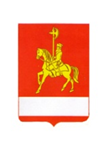 АДМИНИСТРАЦИЯ КАРАТУЗСКОГО РАЙОНАПОСТАНОВЛЕНИЕ26.07.2023			   	  с. Каратузское				       № 688-пО внесении изменений в постановление администрации Каратузского района от 31.10.2013 №1127-п «Об утверждении муниципальной программы «Развитие малого и среднего предпринимательства в Каратузском районе»В соответствии со статьей 179 Бюджетного кодекса Российской Федерации, постановлением администрации Каратузского района                 от 24.08.2020 № 674-п «Об утверждении Порядка принятия решений               о разработке муниципальных программ Каратузского района,                         их формировании и реализации», руководствуясь ст. 26-28 Устава Муниципального образования «Каратузский район» в целях перспективного развития малого и среднего предпринимательства в Каратузском районе, создания новых рабочих мест, увеличения налоговых поступлений,  ПОСТАНОВЛЯЮ:1. Внести в постановление от 31.10.2013 № 1127-п «Об утверждении муниципальной программы «Развитие малого и среднего предпринимательства в Каратузском районе» следующие изменения:1.1. Строку «Информация по ресурсному обеспечению муниципальной программы, в том числе по годам реализации программы» Паспорта муниципальной программы «Развитие малого и среднего предпринимательства в Каратузском районе» изменить и изложить                  в следующей редакции:1.2. Приложение 2 к муниципальной программе «Развитие малого и среднего предпринимательства в Каратузском районе» изложить в новой редакции, согласно приложению 1 к настоящему постановлению. 1.3. Приложение 3 к муниципальной программе «Развитие малого и среднего предпринимательства в Каратузском районе» изложить в новой редакции, согласно приложению 2 к настоящему постановлению.1.4. Строку «Информация по ресурсному обеспечению подпрограммы, в том числе в разбивке по всем источникам финансирования на очередной финансовый год и плановый период» Паспорта подпрограммы «Финансовая поддержка малого и среднего предпринимательства» изменить и изложить в следующей редакции:1.5. В разделе 2 подпрограммы «Финансовая поддержка малого и среднего предпринимательства» абзац ««Объем расходов на реализацию мероприятий подпрограммы на 2023 – 2025 годы составляет 5075,70 тыс. рублей, в том числе за счет средств:местного бюджета 825,00 тыс. рублей, в том числе по годам:2023 год – 275,00 тыс. рублей;2024 год – 275,00 тыс. рублей;2025 год – 275,00 тыс. рублей.краевого бюджета 4250,70 тыс. рублей, в том числе по годам:2023 год – 1606,90 тыс. рублей;2024 год – 1321,90 тыс. рублей;2025 год – 1321,90 тыс. рублей»изменить и изложить в новой редакции:«Объем расходов на реализацию мероприятий подпрограммы на 2023 – 2025 годы составляет 10108,22 тыс. рублей, в том числе за счет средств:местного бюджета 895,72 тыс. рублей, в том числе по годам:2023 год – 345,72 тыс. рублей;2024 год – 275,00 тыс. рублей;2025 год – 275,00 тыс. рублей.краевого бюджета 9212,50 тыс. рублей, в том числе по годам:2023 год – 6568,70 тыс. рублей;2024 год – 1321,90 тыс. рублей;2025 год – 1321,90 тыс. рублей»1.6. Приложение 2 к подпрограмме «Финансовая поддержка малого и среднего предпринимательства» изложить в новой редакции, согласно приложению 3 к настоящему постановлению.1.7.  Строку «Информация по ресурсному обеспечению подпрограммы, в том числе в разбивке по всем источникам финансирования на очередной финансовый год и плановый период» Паспорта подпрограммы «Формирование положительного образа предпринимателя, популяризация роли предпринимательства в обществе, проведение публичных и иных мероприятий, способствующих повышению престижа предпринимательской деятельности» изменить и изложить в следующей редакции:1.8. В разделе 2 подпрограммы «Формирование положительного образа предпринимателя, популяризация роли предпринимательства в обществе, проведение публичных и иных мероприятий, способствующих повышению престижа предпринимательской деятельности»Слова «Объем и источники финансирования мероприятий подпрограммы на период 2023-2025 годы составит 150,00 тыс. рублей, в том числе:Средства местного бюджета 150,00 тыс. рублей, в том числе по годам:2023 год –50,00 тыс. рублей;2024 год –50,00 тыс. рублей;2025 год –50,00 тыс. рублей» изменить и изложить в новой редакции:«Объем и источники финансирования мероприятий подпрограммы на период 2023-2025 годы составит 118,28 тыс. рублей, в том числе:Средства местного бюджета 118,28 тыс. рублей, в том числе по годам:2023 год –18,28 тыс. рублей;2024 год –50,00 тыс. рублей;2025 год –50,00 тыс. рублей».1.9. Приложение 1 к подпрограмме «Формирование положительного образа предпринимателя, популяризация роли предпринимательства в обществе, проведение публичных и иных мероприятий, способствующих повышению престижа предпринимательской деятельности» изложить в новой редакции, согласно приложению 4 к настоящему постановлению.1.10. Приложение 2 к подпрограмме «Формирование положительного образа предпринимателя, популяризация роли предпринимательства в обществе, проведение публичных и иных мероприятий, способствующих повышению престижа предпринимательской деятельности» изложить в новой редакции, согласно приложению 5 к настоящему постановлению.2. Контроль за исполнением настоящего постановления возложить на заместителя главы района по финансам, экономике-руководителя финансового управления Е.С. Мигла.3. Постановление вступает в силу в день, следующий за днем его официального опубликования в периодическом печатном издании Вести муниципального образования «Каратузский район».Глава района                                                                                          К.А. ТюнинПриложение 1 к постановлению администрацииКаратузского района от 26.07.2023 № 688-пПриложение 2к муниципальной программе «Развитие малого исреднего предпринимательства в Каратузском районе» ИНФОРМАЦИЯО РЕСУРСНОМ ОБЕСПЕЧЕНИИ МУНИЦИПАЛЬНОЙ ПРОГРАММЫКАРАТУЗСКОГО РАЙОНА ЗА СЧЕТ СРЕДСТВ РАЙОННОГО БЮДЖЕТА,В ТОМ ЧИСЛЕ СРЕДСТВ, ПОСТУПИВШИХ ИЗ БЮДЖЕТОВ ДРУГИХУРОВНЕЙ БЮДЖЕТНОЙ СИСТЕМЫ И БЮДЖЕТОВ ГОСУДАРСТВЕННЫХВНЕБЮДЖЕТНЫХ ФОНДОВПриложение 2 к постановлению администрацииКаратузского района от 26.07.2023 № 688-пПриложение 3к муниципальной программе «Развитие малого исреднего предпринимательства в Каратузском районе» ИНФОРМАЦИЯ ОБ ИСТОЧНИКАХ ФИНАНСИРОВАНИЯ ПРОГРАММ, ОТДЕЛЬНЫХ МЕРОПРИЯТИЙ МУНИЦИПАЛЬНОЙ ПРОГРАММЫ Приложение 3 к постановлению администрацииКаратузского района от 26.07.2023 № 688-пПриложение 2 к подпрограмме «Финансовая поддержка малогои среднего предпринимательства»ПЕРЕЧЕНЬ МЕРОПРИЯТИЙ ПОДПРОГРАММЫПриложение 4к постановлению администрацииКаратузского района от 26.07.2023 № 688-пПриложение 1к подпрограмме «Формирование положительного образа предпринимателя, популяризация роли предпринимательства в обществе, проведение публичных и иных мероприятий, способствующих повышению престижа предпринимательской деятельности»ПЕРЕЧЕНЬ И ЗНАЧЕНИЕ ПОКАЗАТЕЛЕЙ РЕЗУЛЬТАТИВНОСТИ ПОДПРОГРАММЫПриложение 5к постановлению администрацииКаратузского района от 26.07.2023 № 688-пПриложение 2 к подпрограмме «Формирование положительного образа предпринимателя, популяризация роли предпринимательства в обществе, проведение публичных и иных мероприятий, способствующих повышению престижа предпринимательской деятельности»ПЕРЕЧЕНЬ МЕРОПРИЯТИЙ ПОДПРОГРАММЫИнформация по ресурсному обеспечению муниципальной программы, в том числе по годам реализации программыОбщий объем финансирования муниципальной программы в 2014-2025 годах за счет всех источников финансирования составит  40483,96 тыс. руб.:за счет средств местного бюджета всего – 3444,63, в том числе по годам:2014 год - 315,00 тыс. рублей;2015 год - 314,00 тыс. рублей;2016 год - 310,00 тыс. рублей;2017 год - 305,00 тыс. рублей;2018 год - 163,00 тыс. рублей;2019 год - 108,00 тыс. рублей;2020 год – 60,00  тыс. рублей;2021 год - 325,00 тыс. рублей;2022 год – 530,63 тыс. рублей;2023 год – 364,00 тыс. рублей;2024 год – 325,00 тыс. рублей;2025 год – 325,00 тыс. рублей.за счет федерального бюджета   всего – 2398,80 в том числе:2014 год - 818,00 тыс. рублей;2015 год – 1 580,80 тыс. рублей;за счет краевого бюджета всего – 34640,53 в том числе:2015 год –  680,00 тыс. рублей;2016 год – 1 878,50 тыс. рублей;2017 год – 1 400,00 тыс. рублей;2018 год – 2 441,50 тыс. рублей;2019 год – 3 325,50 тыс. рублей;2020 год – 5 946,15 тыс. рублей;2021 год – 0,00 тыс. рублей;2022 год – 9756,38 тыс. рублей;2023 год – 6568,70 тыс. рублей;2024 год – 1321,90 тыс. рублей;2025 год – 1321,90 тыс. рублей.Информация по ресурсному обеспечению подпрограммы, в том числе в разбивке по всем источникам финансирования на очередной финансовый год и плановый периодОбъем и источники финансирования мероприятий подпрограммы на период 2023-2025 составит 10108,22 тыс. рублей, в том числе за счет средств:местного бюджета 895,72 тыс. рублей, в том числе по годам: 2023 год – 345,72 тыс. рублей;2024 год – 275,00 тыс. рублей;2025 год – 275,00 тыс. рублей.краевого бюджета 9212,50 тыс. рублей, в том числе по годам:2023 год – 6568,70 тыс. рублей;2024 год – 1321,90 тыс. рублей;2025 год – 1321,90 тыс. рублей.Информация по ресурсному обеспечению подпрограммы, в том числе в разбивке по всем источникам  на очередной финансовый год и плановый периодОбъем и источники финансирования мероприятий подпрограммы на период 2023-2025 годы составит 118,28 тыс. рублей, в том числе:Средства местного бюджета 118,28 тыс. рублей,  в том числе по годам: 2023 год –18,28 тыс. рублей;2024 год –50,00 тыс. рублей;2025 год –50,00 тыс. рублей.Nп/пСтатус (муниципальнаяпрограмма, подпрограмма)Наименование муниципальнойпрограммы, подпрограммыНаименование главного распорядителя бюджетных средств (далее - ГРБС)Код бюджетной классификацииКод бюджетной классификацииКод бюджетной классификацииКод бюджетной классификации2023 год2024 год2025 годИтого на очередной финансовый год и плановый периодNп/пСтатус (муниципальнаяпрограмма, подпрограмма)Наименование муниципальнойпрограммы, подпрограммыНаименование главного распорядителя бюджетных средств (далее - ГРБС)ГРБСРзПрЦСРВРпланпланпланИтого на очередной финансовый год и плановый период1234567891011121Муниципальная программа «Развитие малого и среднего предпринимательства в Каратузском районе»всего расходные обязательства по муниципальной программеХХХХ6932,701646,901646,9010226,501Муниципальная программа «Развитие малого и среднего предпринимательства в Каратузском районе»в том числе по ГРБС:1Муниципальная программа «Развитие малого и среднего предпринимательства в Каратузском районе»Администрация Каратузского района901ХХХ6932,701646,901646,9010226,502Подпрограмма«Формирование положительного образа предпринимателя, популяризация роли предпринимательства в обществе, проведение публичных и иных мероприятий, способствующих повышению престижа предпринимательской деятельности»всего расходные обязательства по подпрограмме901ХХХ18,2850,0050,00118,282Подпрограмма«Формирование положительного образа предпринимателя, популяризация роли предпринимательства в обществе, проведение публичных и иных мероприятий, способствующих повышению престижа предпринимательской деятельности»в том числе по ГРБС:2Подпрограмма«Формирование положительного образа предпринимателя, популяризация роли предпринимательства в обществе, проведение публичных и иных мероприятий, способствующих повышению престижа предпринимательской деятельности»Администрация Каратузского района901ХХХ18,2850,0050,00118,283Подпрограмма «Финансовая поддержка малого и среднего предпринимательства»всего расходные обязательства по муниципальной программе901ХХХ6914,421596,901596,9010108,223Подпрограмма «Финансовая поддержка малого и среднего предпринимательства»в том числе по ГРБС:3Подпрограмма «Финансовая поддержка малого и среднего предпринимательства»Администрация Каратузского района901ХХХ6914,421596,901596,9010108,224Подпрограмма «Защита прав потребителей»всего расходные обязательства по муниципальной программе901ХХХ00004Подпрограмма «Защита прав потребителей»в том числе по ГРБС:4Подпрограмма «Защита прав потребителей»Администрация Каратузского района901ХХХ0000№ п\пСтатус (муниципальная программа, подпрограмма)Наименование муниципальной программы, подпрограммы Уровень бюджетной системы\источники финансирования2023 год2024 год2025 годИтого на очередной финансовый год и плановый период№ п\пСтатус (муниципальная программа, подпрограмма)Наименование муниципальной программы, подпрограммы Уровень бюджетной системы\источники финансированияпланпланпланИтого на очередной финансовый год и плановый период12345678Муниципальная программа«Развитие малого и среднего предпринимательства в  Каратузском районе»Всего6932,701646,901646,910226,50Муниципальная программа«Развитие малого и среднего предпринимательства в  Каратузском районе»в том числе:1Муниципальная программа«Развитие малого и среднего предпринимательства в  Каратузском районе»федеральный бюджет (*)0,000,000,000,00Муниципальная программа«Развитие малого и среднего предпринимательства в  Каратузском районе»краевой бюджет6568,701321,901321,909212,5Муниципальная программа«Развитие малого и среднего предпринимательства в  Каратузском районе»внебюджетные источники 0,000,000,000,00Муниципальная программа«Развитие малого и среднего предпринимательства в  Каратузском районе»районный бюджет (**)364,00325,00325,001014,00Муниципальная программа«Развитие малого и среднего предпринимательства в  Каратузском районе»юридические лица0,000,000,000,00Подпрограмма «Формирование положительного образа предпринимателя, популяризация роли предпринимательства в обществе, проведение публичных и иных мероприятий, способствующих повышению престижа предпринимательской деятельности»Всего18,2850,0050,00118,28Подпрограмма «Формирование положительного образа предпринимателя, популяризация роли предпринимательства в обществе, проведение публичных и иных мероприятий, способствующих повышению престижа предпринимательской деятельности»в том числе:2Подпрограмма «Формирование положительного образа предпринимателя, популяризация роли предпринимательства в обществе, проведение публичных и иных мероприятий, способствующих повышению престижа предпринимательской деятельности»федеральный бюджет (*)0,000,000,000,00Подпрограмма «Формирование положительного образа предпринимателя, популяризация роли предпринимательства в обществе, проведение публичных и иных мероприятий, способствующих повышению престижа предпринимательской деятельности»краевой бюджет0,000,000,000,00Подпрограмма «Формирование положительного образа предпринимателя, популяризация роли предпринимательства в обществе, проведение публичных и иных мероприятий, способствующих повышению престижа предпринимательской деятельности»внебюджетные  источники0,000,000,000,00Подпрограмма «Формирование положительного образа предпринимателя, популяризация роли предпринимательства в обществе, проведение публичных и иных мероприятий, способствующих повышению престижа предпринимательской деятельности»районный бюджет (**)18,2850,0050,00118,28Подпрограмма «Формирование положительного образа предпринимателя, популяризация роли предпринимательства в обществе, проведение публичных и иных мероприятий, способствующих повышению престижа предпринимательской деятельности»юридические лица0,000,000,000,003Подпрограмма «Финансовая поддержка малого и среднего предпринимательства»Всего6914,421596,901596,9010108,223Подпрограмма «Финансовая поддержка малого и среднего предпринимательства»в том числе:3Подпрограмма «Финансовая поддержка малого и среднего предпринимательства»федеральный бюджет (*)0,000,000,000,003Подпрограмма «Финансовая поддержка малого и среднего предпринимательства»краевой бюджет6568,701321,901321,909212,503Подпрограмма «Финансовая поддержка малого и среднего предпринимательства»внебюджетные источники 0,000,000,000,003Подпрограмма «Финансовая поддержка малого и среднего предпринимательства»районный бюджет (**)345,72275,00275,00895,723Подпрограмма «Финансовая поддержка малого и среднего предпринимательства»юридические лица0,000,000,000,004Подпрограмма«Защита прав потребителей»всего0,000,000,000,004Подпрограмма«Защита прав потребителей»в том числе:4Подпрограмма«Защита прав потребителей»федеральный бюджет (*)0,000,000,000,004Подпрограмма«Защита прав потребителей»краевой бюджет0,000,000,000,004Подпрограмма«Защита прав потребителей»внебюджетные источники0,000,000,000,004Подпрограмма«Защита прав потребителей»районный бюджет (**)0,000,000,000,004Подпрограмма«Защита прав потребителей»юридические лица0,000,000,000,00№ п\пЦели, задачи, мероприятия подпрограммыГРБСКод бюджетной классификацииКод бюджетной классификацииКод бюджетной классификацииКод бюджетной классификацииРасходы по годам реализации подпрограммы  (тыс. руб.)Расходы по годам реализации подпрограммы  (тыс. руб.)Расходы по годам реализации подпрограммы  (тыс. руб.)Расходы по годам реализации подпрограммы  (тыс. руб.)Ожидаемый результат от реализации подпрограммного мероприятия (в натуральном выражении)Ожидаемый результат от реализации подпрограммного мероприятия (в натуральном выражении)№ п\пЦели, задачи, мероприятия подпрограммыГРБСГРБСРзПрЦСРВР2023 год2024 год2025 годИтого на периодОжидаемый результат от реализации подпрограммного мероприятия (в натуральном выражении)Ожидаемый результат от реализации подпрограммного мероприятия (в натуральном выражении)12345678910111212Цель подпрограммы: Финансовая поддержка субъектов малого и среднего предпринимательства в приоритетных для района областяхЦель подпрограммы: Финансовая поддержка субъектов малого и среднего предпринимательства в приоритетных для района областяхЦель подпрограммы: Финансовая поддержка субъектов малого и среднего предпринимательства в приоритетных для района областяхЦель подпрограммы: Финансовая поддержка субъектов малого и среднего предпринимательства в приоритетных для района областяхЦель подпрограммы: Финансовая поддержка субъектов малого и среднего предпринимательства в приоритетных для района областяхЦель подпрограммы: Финансовая поддержка субъектов малого и среднего предпринимательства в приоритетных для района областяхЦель подпрограммы: Финансовая поддержка субъектов малого и среднего предпринимательства в приоритетных для района областяхЦель подпрограммы: Финансовая поддержка субъектов малого и среднего предпринимательства в приоритетных для района областяхЦель подпрограммы: Финансовая поддержка субъектов малого и среднего предпринимательства в приоритетных для района областяхЦель подпрограммы: Финансовая поддержка субъектов малого и среднего предпринимательства в приоритетных для района областяхЦель подпрограммы: Финансовая поддержка субъектов малого и среднего предпринимательства в приоритетных для района областяхЦель подпрограммы: Финансовая поддержка субъектов малого и среднего предпринимательства в приоритетных для района областяхЦель подпрограммы: Финансовая поддержка субъектов малого и среднего предпринимательства в приоритетных для района областяхЗадача подпрограммы:  привлечение инвестиций на территорию районаЗадача подпрограммы:  привлечение инвестиций на территорию районаЗадача подпрограммы:  привлечение инвестиций на территорию районаЗадача подпрограммы:  привлечение инвестиций на территорию районаЗадача подпрограммы:  привлечение инвестиций на территорию районаЗадача подпрограммы:  привлечение инвестиций на территорию районаЗадача подпрограммы:  привлечение инвестиций на территорию районаЗадача подпрограммы:  привлечение инвестиций на территорию районаЗадача подпрограммы:  привлечение инвестиций на территорию районаЗадача подпрограммы:  привлечение инвестиций на территорию районаЗадача подпрограммы:  привлечение инвестиций на территорию районаЗадача подпрограммы:  привлечение инвестиций на территорию районаЗадача подпрограммы:  привлечение инвестиций на территорию района1.1Расходы на реализацию инвестиционных проектов субъектами малого и среднего предпринимательства в приоритетных отрасляхАдминистрация Каратузского района901041218200S66108115222,95190,43190,435603,815603,81Финансовая поддержка не менее 3 предпринимателей ежегодно1.2Расходы на реализацию муниципальной программы развития субъектов малого и среднего предпринимательстваАдминистрация Каратузского района901041218200S60708111391,471391,471391,474174,414174,41Финансовая поддержка не менее 2 предпринимателей ежегодно1.3Расходы на реализацию муниципальных программ развития субъектов малого и среднего предпринимательства в целях предоставления грантовой поддержки на начало ведения предпринимательской деятельности Администрация Каратузского района901041218200S6680811300,0015,0015,00330,00330,00Финансовая поддержка не менее 1 предпринимателей Итого по подпрограмме6914,421596,901596,9010108,2210108,22в том числе:Администрация Каратузского района6914,421596,901596,9010108,2210108,22№ п/пЦель, показатели результативности Единица измеренияИсточник информацииГоды реализации подпрограммыГоды реализации подпрограммыГоды реализации подпрограммыГоды реализации подпрограммы№ п/пЦель, показатели результативности Единица измеренияИсточник информацииТекущий финансовый год 2022Очередной финансовый год 20231-й год планового периода 20242-й год планового периода 202512345678Цель подпрограммы: создание мотивов у экономически активного населения по организации своего дела, побуждение к инициативному использованию своего потенциалаЦель подпрограммы: создание мотивов у экономически активного населения по организации своего дела, побуждение к инициативному использованию своего потенциалаЦель подпрограммы: создание мотивов у экономически активного населения по организации своего дела, побуждение к инициативному использованию своего потенциалаЦель подпрограммы: создание мотивов у экономически активного населения по организации своего дела, побуждение к инициативному использованию своего потенциалаЦель подпрограммы: создание мотивов у экономически активного населения по организации своего дела, побуждение к инициативному использованию своего потенциалаЦель подпрограммы: создание мотивов у экономически активного населения по организации своего дела, побуждение к инициативному использованию своего потенциалаЦель подпрограммы: создание мотивов у экономически активного населения по организации своего дела, побуждение к инициативному использованию своего потенциалаЗадача - организация и проведение публичных и иных мероприятий в целях повышения престижа предпринимательской деятельности.Задача - организация и проведение публичных и иных мероприятий в целях повышения престижа предпринимательской деятельности.Задача - организация и проведение публичных и иных мероприятий в целях повышения престижа предпринимательской деятельности.Задача - организация и проведение публичных и иных мероприятий в целях повышения престижа предпринимательской деятельности.Задача - организация и проведение публичных и иных мероприятий в целях повышения престижа предпринимательской деятельности.Задача - организация и проведение публичных и иных мероприятий в целях повышения престижа предпринимательской деятельности.Задача - организация и проведение публичных и иных мероприятий в целях повышения престижа предпринимательской деятельности.1Количество субъектов малого и среднего предпринимательства, принявших участие в конкурсеЧел.Годовая отчетность30672Число субъектов малого и среднего предпринимательства на 10 000 жителейЕд.Годовая отчетность174,31791902363Количество субъектов малого и среднего предпринимательства, физических лиц, применяющих специальный налоговый режим «Налог на профессиональный доход», обратившихся за информационно-консультационной поддержкойЕд.Годовая отчетность76828890№ п\пЦели задачи, мероприятия подпрограммыГРБС Код бюджетной классификацииКод бюджетной классификацииКод бюджетной классификацииКод бюджетной классификацииКод бюджетной классификацииРасходы по годам реализации подпрограммы (тыс. рублей.)Расходы по годам реализации подпрограммы (тыс. рублей.)Расходы по годам реализации подпрограммы (тыс. рублей.)Расходы по годам реализации подпрограммы (тыс. рублей.)Ожидаемый непосредственный результат (краткое описание) от реализации подпрограммного мероприятия (в том числе в натуральном выражении)№ п\пЦели задачи, мероприятия подпрограммыГРБС ГРБСГРБСРзПрЦСРВРОчередной финансовый год 20231-й год планового периода 20242-й год планового периода 2025Итого за периодОжидаемый непосредственный результат (краткое описание) от реализации подпрограммного мероприятия (в том числе в натуральном выражении)1234456789101112Цель подпрограммы: создание мотивов у экономически активного населения по организации своего дела, побуждение к инициативному использованию своего потенциалаЦель подпрограммы: создание мотивов у экономически активного населения по организации своего дела, побуждение к инициативному использованию своего потенциалаЦель подпрограммы: создание мотивов у экономически активного населения по организации своего дела, побуждение к инициативному использованию своего потенциалаЦель подпрограммы: создание мотивов у экономически активного населения по организации своего дела, побуждение к инициативному использованию своего потенциалаЦель подпрограммы: создание мотивов у экономически активного населения по организации своего дела, побуждение к инициативному использованию своего потенциалаЦель подпрограммы: создание мотивов у экономически активного населения по организации своего дела, побуждение к инициативному использованию своего потенциалаЦель подпрограммы: создание мотивов у экономически активного населения по организации своего дела, побуждение к инициативному использованию своего потенциалаЦель подпрограммы: создание мотивов у экономически активного населения по организации своего дела, побуждение к инициативному использованию своего потенциалаЦель подпрограммы: создание мотивов у экономически активного населения по организации своего дела, побуждение к инициативному использованию своего потенциалаЦель подпрограммы: создание мотивов у экономически активного населения по организации своего дела, побуждение к инициативному использованию своего потенциалаЦель подпрограммы: создание мотивов у экономически активного населения по организации своего дела, побуждение к инициативному использованию своего потенциалаЦель подпрограммы: создание мотивов у экономически активного населения по организации своего дела, побуждение к инициативному использованию своего потенциала1Задача подпрограммы: организация и проведение публичных и иных мероприятий в целях повышения престижа предпринимательской деятельностиЗадача подпрограммы: организация и проведение публичных и иных мероприятий в целях повышения престижа предпринимательской деятельностиЗадача подпрограммы: организация и проведение публичных и иных мероприятий в целях повышения престижа предпринимательской деятельностиЗадача подпрограммы: организация и проведение публичных и иных мероприятий в целях повышения престижа предпринимательской деятельностиЗадача подпрограммы: организация и проведение публичных и иных мероприятий в целях повышения престижа предпринимательской деятельностиЗадача подпрограммы: организация и проведение публичных и иных мероприятий в целях повышения престижа предпринимательской деятельностиЗадача подпрограммы: организация и проведение публичных и иных мероприятий в целях повышения престижа предпринимательской деятельностиЗадача подпрограммы: организация и проведение публичных и иных мероприятий в целях повышения престижа предпринимательской деятельностиЗадача подпрограммы: организация и проведение публичных и иных мероприятий в целях повышения престижа предпринимательской деятельностиЗадача подпрограммы: организация и проведение публичных и иных мероприятий в целях повышения престижа предпринимательской деятельностиЗадача подпрограммы: организация и проведение публичных и иных мероприятий в целях повышения престижа предпринимательской деятельностиЗадача подпрограммы: организация и проведение публичных и иных мероприятий в целях повышения престижа предпринимательской деятельности1.1Популяризация предпринимательской деятельностиАдминистрация Каратузского района90104120412181001805024418,2850,050,0118,28Приобретение баннеров, награждение субъектов МСП Почетными грамотами, Благодарственными письмами, проведение праздника «День российского предпринимательства»Итого по подпрограмме:Итого по подпрограмме:18,2850,050,0118,28в том числев том числеАдминистрация Каратузского района18,2850,050,0118,28